ใบมอบตัวนักเรียน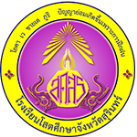 โรงเรียนโสตศึกษาจังหวัดสุรินทร์รหัสนักเรียน		ปีการศึกษา		วันที่มอบตัว					เข้าชั้นเรียน			 เลขประจำตัวประชาชน ๑๓ หลัก					ชื่อ – นามสกุลนักเรียน						 เพศ 	   ชาย	      หญิงชื่อ – นามสกุลบิดา										อาชีพ					สถานที่ทำงาน						รายได้			/เดือน 	เบอร์โทรติดต่อ							ที่อยู่ปัจจุบัน บ้านเลขที่		หมู่ที่		หมู่บ้าน			ตำบล			          อำเภอ				จังหวัด				รหัสไปรษณีย์			ชื่อ – นามสกุลมารดา										อาชีพ					สถานที่ทำงาน						รายได้			/เดือน 	เบอร์โทรติดต่อ							ที่อยู่ปัจจุบัน บ้านเลขที่		หมู่ที่		หมู่บ้าน			ตำบล			          อำเภอ				จังหวัด				รหัสไปรษณีย์			ปัจจุบันนักเรียนอยู่ในความปกครองของ								         อาชีพ					สถานที่ทำงาน						รายได้			/เดือน 	เบอร์โทรติดต่อ							ที่อยู่ปัจจุบัน บ้านเลขที่		หมู่ที่		หมู่บ้าน			ตำบล			          อำเภอ				จังหวัด				รหัสไปรษณีย์			นักเรียนมีโรคประจำตัวคือ				เคยแพ้ยา				ผู้มีสิทธิ์ในการรับและส่งนักเรียนคือ	๑						เกี่ยวข้องเป็น					๒						เกี่ยวข้องเป็น					ข้าพเจ้า					    เป็นผู้ปกครองของ					ขอมอบ						ในความดูแลของข้าพเจ้าระหว่างเข้าศึกษาในโรงเรียนโสตศึกษาจังหวัดสุรินทร์ ในปีการศึกษา		ไว้ให้แก่โรงเรียนโสตศึกษาจังหวัดสุรินทร์									ผู้ปกครอง/ผู้มอบ				(					)									ผู้รับมอบ				(					)